The Open Athlete of the Year Award is presented annually to a Manitoban athlete for their significant athletic achievements in their chosen sport.  Nominations are accepted from Provincial Sport Organizations only.  Individuals, Recreation Directors, and sports media are encouraged to contact their PSO directly with suggested nominations.  The PSO must endorse the nomination.One nomination will be accepted per category, per sport.  If more than one nomination is submitted in a category from a single PSO, they will be returned and the PSO will be responsible for submitting a single nomination.EligibilityAthlete must be born or raised in Manitoba.Nominees must have competed as an open athlete as recognized by their National Sport Federation and/or International Federation.Nominations should be based upon accomplishments between January 1, 2019 and December 31, 2019.  Information from previous years will not be considered.The Selection Committee makes its decision based solely on the information you provide.  Please assist the committee by ensuring that the nomination is accurate, succinct and complete.Please attach up to three pages of information addressing the following:Nominee’s first name, last name, full mailing address, phone number, email address, gender, DOB, sport.Nominator’s first name, last name, full mailing address, phone number, email address.Provincial Sport Organization endorsement – PSO representative name.The nominee’s competitive results in 2019, ranked in priority:  international, national, provincial;Training data that identifies the athlete’s level of commitment and calibre;Personal bests achieved in 2019; records set in 2019;The scope of competition in 2019 (ie. # of participating countries, # of entrants in athlete’s event, # of countries eligible to compete, selection process, etc);The competitive structure of the sport and competition (what is the highest level attainable in the sport);The degree of difficulty required to be selected to a team;Exceptional circumstances and/or special challenges the nominee has overcome;Exemplification of sportsmanship and fair play.Please submit photos of nominee (preferably of nominee engaged in activity for which they are nominated).  Please e-mail digital photos to marketing@sportmanitoba.ca.  Deadline:  December 15, 2019Inquiries:  Amanda Wilks, 204-925-5603 or amanda.wilks@sportmanitoba.ca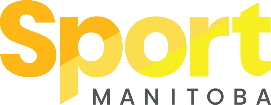 